PLAFOMETAL Acoustiroc®STANDARD DESCRIPTION FOR THE SPECIFICATIONS OF A PLAFOMETAL WALL PANELVertical partitions will be lined with Plafometal ACOUSTIROC® panels.ACOUSTIROC® metal panels will be perforated, filled with acoustic fleece and stone wool.Metal sheets will be powder-coated with  polyester paint that is capable of withstanding ultraviolet light and scratches.Perforations will be of the  type.The actual dimensions of the ACOUSTIROC® panels will be 2700 x 790 x 40 mm.ACOUSTIROC® panels will be joined with clips to ensure a flush installation and held in place at the top and bottom with U-shaped aluminum profiles with offset wings in  and in lengths of 2800 mm, which are fixed to the wall.Straight and angle connectors will be fitted with the accessories provided.A 1580 mm-long wedge at the bottom will help fit the panels.The acoustic absorption performance of the ACOUSTIROC® wall panels will be:The ACOUSTIROC® panels fitted will have a fire reaction rating of A2-s1, d0.The panels fitted will not contain any elements that are favorable to microbial growth.* Insert your choice in the drop-down list of colors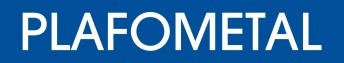 